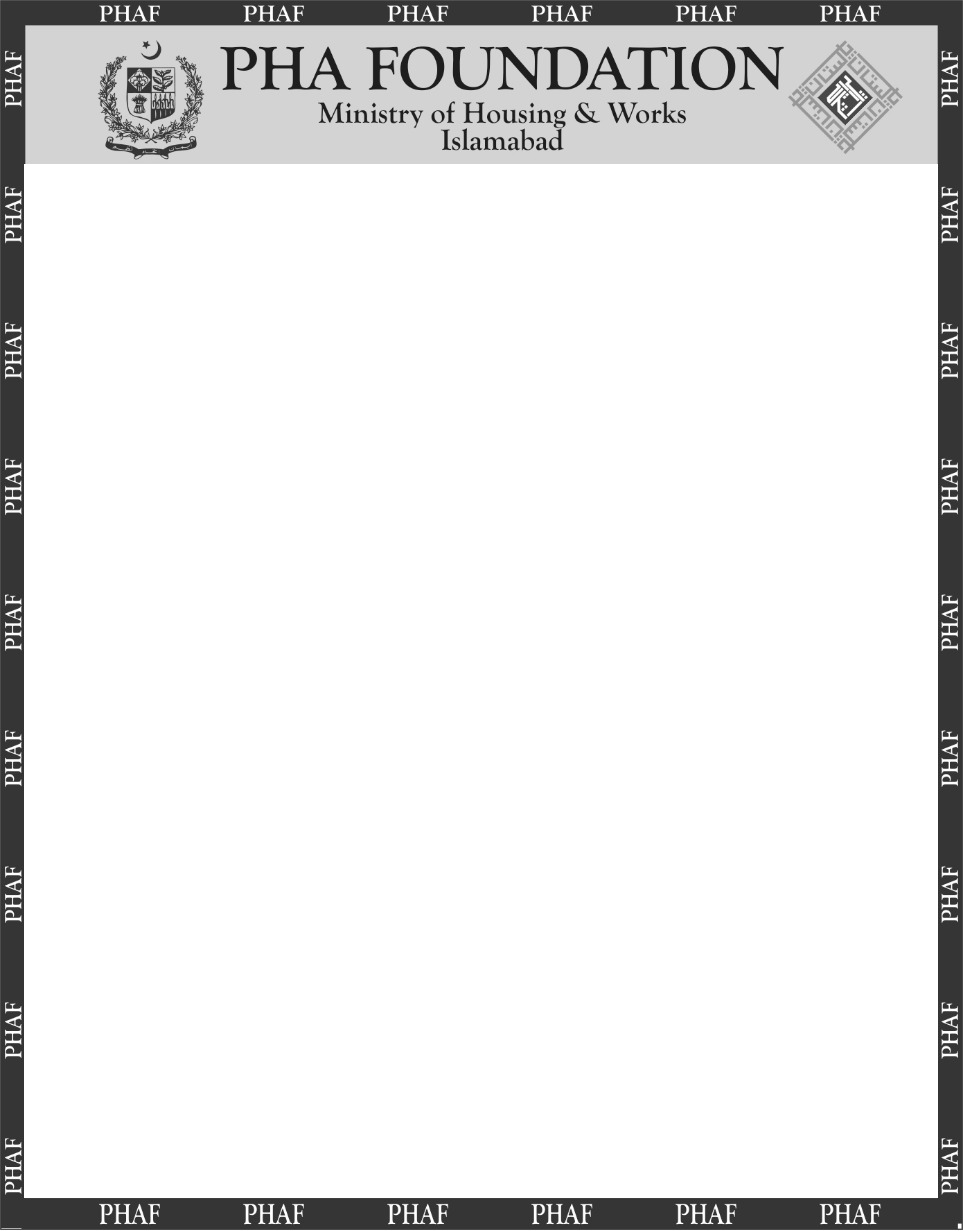 PHA Foundation intends to invite sealed tenders (in Pak rupees including GST) from reputed and financially sound manufacturers/authorized dealers having their own offices, telephone number registered with Income and sales tax departments with valid NTN/STRN for supply, installation and commissioning of a brand new Diesel Generator set with prime rating of 100 KVA at PHA Foundation (HQ), Islamabad as per following details:i. 	The Tender Documents containing detailed information, terms and conditions, specifications and evaluation criteria etc. can be obtained from office of the undersigned against payment of Rs. 1,000/- (non-refundable) in shape of pay order/demand draft in favor of PHA Foundation.ii. 	All the bids should be accompanied with a Bid Security equal to 5% of quoted amount in the form of Pay Order/Demand Draft issued by a Scheduled Bank of Pakistan or from a foreign bank duly counter guaranteed by a Scheduled Bank of Pakistan, in favour of PHA Foundation, Islamabad. No bid will be accepted without earnest money.iii. 	Firms / Authorized dealers shall produce the authorization certificate of the manufactures before obtaining the bidding documents.iv. 	Firms / Authorized dealers shall produce the Generating Set from the origin of Countries i.e. UK, France and USA only.v.	Firms / Authorized dealers must attach valid NTN & GST Certificate, details of same nature of works in Govt. / Semi Govt. / Private departments with documentary proof, certificate (on affidavit) of being not black listed ever, required bid bond.vi. 	Pre-bid meeting will be held on ___11-11-2020____ with all participants at Conference room of PHA Foundation at ___03:00 PM______.vii. 	Sealed bids are required to be delivered to the office of the undersigned latest by 12:00 P.M on _16-11-2020________. The bids will be opened at 01:00 P.M on the same day in the presence of the bidders or their authorized representatives, who may like to be present.viii. 	The Competent Authority reserves the right to extend the opening date of the bids, cancel/reject any or all bids or proposals at any time prior to the acceptance of a bid or proposal, as per Rule (33) of Public Procurement Regulatory Authority Rules, 2004.ix.	Tender Notice can be seen on the PPRA website, www.ppra.org.pk and also on official website of PHA Foundation i.e. www.pha.gov.pk. (Raja Abdul Monem Khan Sabir)Assistant Director (Admin-I)PHA Foundation, IslamabadPh: 051-9211123, Fax: 051-9201230READVERTISEMENT OF TENDER ON ITEM RATES BASISDescriptionQtyInstallation and commissioning of brand new 100-KVA Diesel Generator01 Set